Zdalne nauczanie 20.04.2020r.Godz. z wychowawcą klasa 5
Ziemia to nasz jedyny, niezastąpiony dom. Co roku, 22 kwietnia obchodzimy jej święto - Dzień Ziemi, podczas którego przypominamy o tym jak należy o nią dbać, zwracamy większą uwagę na jej zagrożenia i edukujemy kogo tylko się da.22 kwietnie obchodzimy Dzień Ziemi. W mojej opinii to wyjątkowe święto. Z roku na rok stan naszej planety ulega pogorszeniu a Wyspa Śmieci na Oceanie Spokojnym jest kilkukrotnie większa od Polski. Jeśli jest dla nas jakaś nadzieja, są nią najmłodsi członkowie społeczeństwa, dlatego warto zainteresować ich świętowaniem Dnia Ziemi.Dzień Ziemi a edukacja na odległośćJak kształtować postawę proekologiczną za pośrednictwem komputera? Zadania do wykonania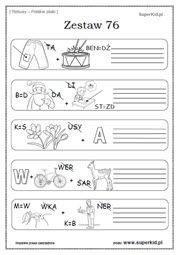 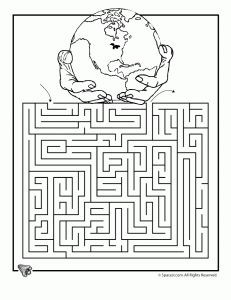 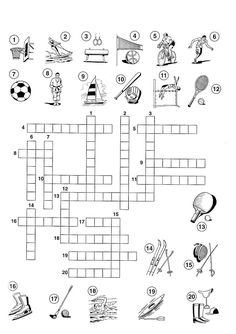 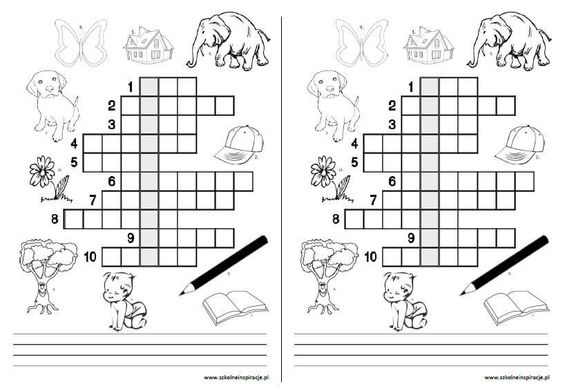 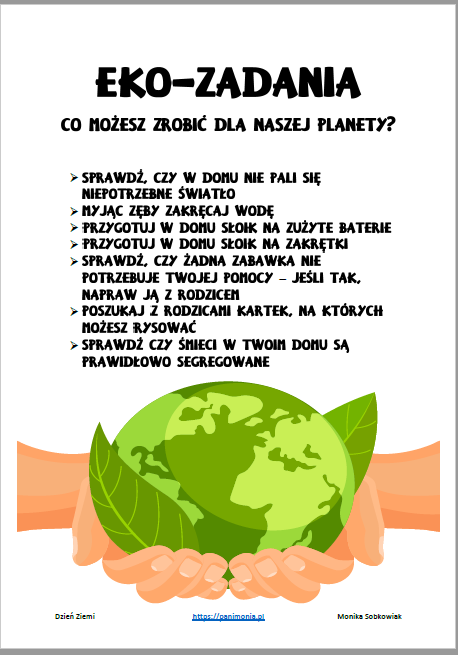 